Образовательный минимум Тренировочный вариант с ответамиАлгебра ГеометрияИсточники: Математика. Алгебра: 7-ой класс: базовый уровень: учебник / Ю.Н. Макарычев, Н.Г. Миндюк, К.И. Нешков, С.Б. Суворова; под ред. С.А. Теляковского. – 15-е изд., перераб. – Москва: Просвещение, 2023. – 255, [1] с.: ил. ISBN 978-5-09-102535-4Математика. Геометрия: 7-9-е классы: базовый уровень: учебник / Л.С. Атанасян, В.Ф. Бутузов, С.Б. Кадомцев  [и др.]. – 14-е изд., перераб. – Москва: Просвещение, 2023. – 416 с.: ил. ISBN 978-5-09-102538-5Четверть3ПредметАлгебра, геометрияКласс7Линейное уравнение с двумя переменными и его график Линейным уравнением с двумя переменными называют уравнение вида  ax + by = c , где x и y – переменные, a, b и c – некоторые числа. Решением уравнения с двумя переменными называетсяпара значений переменных, обращающая это уравнение в верное числовое равенство.Графиком уравнения с двумя переменными называются множество всех точек координатной плоскости, координаты которых являются решениями данного уравнения.Решением системы уравнений с двумя переменными называют пару значений переменных, обращающую каждое уравнение системы в верное числовое равенство.Решение систем линейных уравнений методом подстановки Чтобы решить систему линейных уравнений методом подстановки, нужно: 1. выразить из любого уравнения системы одну переменную через другую;2. подставить в другое уравнение системы вместо этой переменной выражение, полученное на первом шаге; 3. решить уравнение с одной переменной, полученное на втором шаге;4. подставить найденное значение переменной в выражение, полученное на первом шаге;5. вычислить значение другой переменной; 6. записать ответ.Решение систем линейных уравнений методом сложения Алгоритм решения системы двух линейных уравнений методом сложения:;1. подобрать множители так, чтобы коэффициенты при одной из переменных в обоих уравнениях стали противоположными числами;2. сложить почленно левые и правые части уравнений; 3. решить уравнение с одной переменной; 4. подставить найденное на третьем шаге значение переменной в любое из уравнений исходной системы; 5. вычислить значение другой переменнойТождественно равными называютдва выражения, значения которых равны при любых значениях переменныхТождеством называютравенство, верное при любых значениях переменных.Линейное уравнение с одной переменной Уравнение вида ax=b, где x – переменная, a и b - некоторые числа, называют линейным уравнением с одной переменной.Решить уравнение – это значит найти все его корни или установить, что их нет.Алгоритм решения задач с помощью уравнений 1. обозначить некоторое неизвестное число буквой и по условию задачи составить уравнение; 2. решить полученное уравнение; 3. истолковать полученный результат в соответствии с условием задачи.Строгими неравенствами называютнеравенства, составленные с помощью знаков <  >Нестрогими неравенствами называютнеравенства, составленные с помощью знаков ≤  ≥Координата точки на прямойЧисло, показывающее положение точки на прямойПрямоугольная система координатэто система координат, определяющая положение точек по отношению к взаимно перпендикулярным осям, исходящим из ее начала.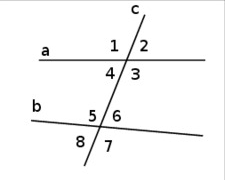 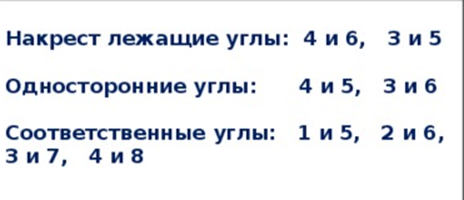 Накрест лежащие углыСоответственные углы Односторонние углыАксиома параллельныхЧерез точку, не лежащую на данной прямой,проходит только одна прямая, параллельная данной.Признаки параллельности прямыхЕсли при пересечении двух прямых секущей,накрест лежащие углы равны, то прямые параллельныПризнаки параллельности прямыхЕсли при пересечении двух прямых секущей,Соответственные углы равны,то прямые параллельныПризнаки параллельности прямыхЕсли при пересечении двух прямых секущей,сумма односторонних углов 1800то прямые параллельныСвойства параллельности прямыхЕсли две параллельные прямые пересечены секущей, тонакрест лежащие углы равны, Свойства параллельности прямыхЕсли две параллельные прямые пересечены секущей, тоСоответственные углы равны,Свойства параллельности прямыхЕсли две параллельные прямые пересечены секущей, тосумма односторонних углов 1800Теорема о сумме углов треугольникаСумма углов треугольника равна 1800Внешний угол треугольникаравен сумме двух углов треугольника, не смежных с ним.